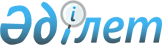 Об утверждении Правил благоустройства, санитарной очистки территории, содержания, защиты и сноса зеленых насаждений в городе Костанае
					
			Утративший силу
			
			
		
					Решение маслихата города Костаная Костанайской области (внеочередная сессия второго созыва) от 13 июня 2003 года № 254. Зарегистрировано Управлением юстиции города Костаная Костанайской области 30 июня 2003 года № 2344. Утратило силу - Решением маслихата города Костаная Костанайской области от 23 февраля 2012 года № 27

      Сноска. Утратило силу - Решением маслихата города Костаная Костанайской области от 23.02.2012 № 27.      Сноска. Заголовок постановления с изменением в соответствии с  решением маслихата города Костаная Костанайской области от 30.10.08 № 131 (порядок введения в действие см. в пункте 2).

      В соответствии со статьей 6 Закона Республики Казахстан "О местном государственном управлении в Республике Казахстан" Костанайский городской маслихат РЕШИЛ:

      1. Утвердить:

      Правила благоустройства, санитарной очистки территории, содержания, защиты и сноса зеленых насаждений в городе Костанае (прилагается);

      Персональный Состав комиссии по вопросам благоустройства города Костаная (приложение № 1 прилагается).



      2. Решение Костанайского городского маслихата от 12 июня 1998 года "О правилах благоустройства города Костаная, обеспечения санитарного состояния и охраны зеленых насаждений на его территории" считать утратившим силу.



      3. Контроль за выполнением настоящего решения возложить на заместителя акима города Полешко В.А. и постоянную комиссию городского маслихата по социальным вопросам, по вопросам образования, здравоохранения, делам молодежи и спорта (председатель Тлеукенова С.Ж.).      Председатель сессии,

      секретарь городского маслихата

Утверждено            

решением сессии       

от 13 июня 2003 года  

№ 254                  ПРАВИЛА

благоустройства, санитарной очистки территории,

содержания, защиты и сноса зеленых насаждений

в городе Костанае      Настоящие Правила определяют порядок благоустройства, содержания, охраны и эксплуатации его элементов, порядок поддержания чистоты, уборки территорий и улиц, содержания, защиты и сноса зеленых насаждений в городе Костанае, а также права, обязанности и ответственность юридических и физических лиц в данном вопросе. 

ГЛАВА 1. Основные понятия и определения      1. Благоустройство комплекс элементов и работ, обеспечивающих удобную, комфортную и безопасную жизнедеятельность человека на территории города. Данный комплекс работ предусматривает организацию, содержание, эксплуатацию, ремонт и охрану объектов и элементов благоустройства по следующим основным направлениям:

      1) инженерное благоустройство;

      2) внешне-эстетическое благоустройство;

      3) санитарное благоустройство;

      4) озеленение.

      2. Отведенная территория - земельный участок, переданный землепользователю в собственность или землепользование в соответствии с решением местного исполнительного органа для размещения принадлежащих ему объектов (зданий, сооружений, строений).

      3. Исключен - решением маслихата города Костаная Костанайской  области от 30.10.08 № 131 (порядок введения в действие см. в пункте 2).

      4. Зеленые насаждения - деревья, кустарники, травянистые культуры, расположенные на специально отведенных для них участках и массивах городской территории (городские сады, парки, бульвары, уличное и квартальное озеленение, цветники, газоны).

      5. Землепользователь - юридическое или физическое лицо, использующее земельные участки в городской черте, независимо от целей и форм собственности.

      6. Инженерные сети и сооружения - важнейшие элементы инженерного благоустройства города, предназначенные для комплексного обслуживания, нужд городского населения и предприятий, для сбора и отвода поверхностных вод с территории города.

      7. Малые архитектурные формы - сравнительно небольшие по объему объекты как декоративного, так и утилитарного характера:

      1) декоративные сооружения - скульптуры, фонтаны и декоративные водоемы, стеллы, барельефы, вазы для цветов, флагштоки и прочее;

      2) сооружения утилитарного характера - беседки, павильоны, киоски, торговые тележки, телефонные и торговые автоматы, аттракционы, скамьи, ограды, урны, таблички улиц, домов и рекламы, почтовые ящики и прочее.

      8. Накрывочный полог (тент) - специальное приспособление (полотно), предназначенное для предотвращения падения, засорения, распыления на проезжую часть перевозимых сыпучих грузов.

      9. Незастроенная территория - территория, на которой отсутствуют все виды наземной и подземной застройки, ограничивающие применение основных норм проектирования.

      10. Общественные места - зоны отдыха общего пользования (парки, пляжи, скверы), площади, остановки транспорта.

      11. Улица - городская территория, на которой размещены проезжая часть, тротуары, зеленые насаждения, подземные и наземные инженерные сети. 

ГЛАВА 2. Общие положения      12. Предприятия, учреждения, организации, независимо от форм собственности и организационно-правовых форм, общественные объединения, должностные лица и граждане обязаны соблюдать правила благоустройства, обеспечивать надлежащую чистоту и порядок на территории города, поддерживать в исправном состоянии здания и сооружения.

      12-1. Не допускается расклеивание объявлений,афиш, листовок, извещений вне установленных мест, а также засорять проезжую и пешеходную часть улиц, свободные от застройки территории и другие места общего пользования любыми видами мусора, в том числе листовками, агитационными материалами.

     Сноска. Глава 2 дополнена пунктом 12-1 согласно решению маслихата города Костаная Костанайской области от 21.10.2005 № 182 (вводится в действие с 26.10.2005).

      13. Физическим и юридическим лицам необходимо соблюдать чистоту и поддерживать порядок на отведенных территориях, согласно архитектурным и санитарным требованиям, а именно:

      1) жилье, культурно-бытовые, административные, промышленные и торговые здания, вокзалы, а также сады, парки, скверы, аллеи и другие места зеленых насаждений;

      2) улицы, площади, проезды, дворы, тротуары, зоны отдыха, рынки и прилегающие к ним территории, стоянки автомототранспорта; 

      3) ограды, заборы, газонные ограждения, все виды рекламы и рекламные установки, установки по декоративной подсветке зданий и памятников, вывески, витрины, лотки, посадочные площадки и павильоны на остановках пассажирского транспорта, фонари уличного освещения, всевозможные опорные столбы, скамейки в садах, парках, скверах и бульварах, урны, указатели наименования улиц, остановки транспорта, пешеходов, домовые номерные знаки, мемориальные доски, трансформаторные установки;

      4) путепроводы, водопроводы, дорожные покрытия улиц, площадей, знаки регулирования уличного движения, телефонные будки, радиотрансляционные устройства, антенны, переговорные установки диспетчерских служб, а также другие гидротехнические, инженерно-технические и санитарные сооружения;

      5) содержать в чистоте дворовые территории. Их следует убирать, регулярно подметать, поливать, вывозить снег и мусор в установленные места;

      6) бережно сохранять зеленые насаждения, проводить полный комплекс агротехнических мероприятий, полив, обрезку, вырезку сушняка, очистку и побелку стволов деревьев, удаление прикорневой поросли подроста, внесение удобрений, окопку приствольных кругов молодых деревьев, дезинфекцию и замазку ран, заделку дупел, а также механическую обработку по уничтожению сорняков (повишки, амброзии, полыни, конопли);

      7) ежегодно в апреле-мае в зависимости от природно-климатических условий проводить месячник очистки территории;

      8) своевременно удалять бытовые отходы за счет собственных средств либо путем заключения договоров.

      Сноска. Пункт 13 главы 2 с изменениями, внесенными решением маслихата города Костаная Костанайской области от 30.10.2008 № 131 (порядок введения в действие см. в пункте 2).

      14. Уборка улиц и перекрестков каждым субъектом собственности производится: в длину на протяжении территории домовладения, в ширину до их середины при двусторонней застройке, и на всю ширину при односторонней застройке.

      Уборка дорожного полотна, улиц, перекрестков с движением общественного автотранспорта, площадей, парков производится предприятиями в соответствии с установленным порядком.

      15. Руководители предприятий, организаций, независимо от форм собственности, водители личного транспорта обязаны:

      1) при выпуске автотранспорта на улицы города обеспечить полное соблюдение санитарно-гигиенических норм и экологических требований;

      2) обеспечить технически исправное состояние автотранспорта, не допуская загрязнение дорожного полотна и атмосферного воздуха; 

      3) в обязательном порядке использовать накрывочные полотна (тенты) при перевозке сыпучих, пылеобразующих и других загрязняющих грузов.

      16. Запрещается эксплуатация и въезд на территорию города автотранспортных и других механических средств, не отвечающих санитарным, гигиеническим и экологическим требованиям, влекущих загрязнение окружающей среды, а также имеющих внешние механические повреждения.

      17. Уборка территорий автобусных остановок и стоянок такси, расположенных против жилой застройки, возлагается на соответствующие коммунальные службы, предприятия, учреждения, организации, арендаторов и застройщиков, за которыми закреплены для уборки данные территории.

      18. Уборка автобусных и троллейбусных остановок осуществляется непосредственно грузоперевозчиками, согласно утвержденным правилам.

      19. Общественные места и незастроенные территории убираются в соответствии с санитарными правилами и нормами.

      20. Планово-регулярную очистку территории следует проводить по договорам-графикам, составленным между организацией, производящей удаление отходов и согласованной с учреждением санитарно-эпидемиологической службы.

      21. У административных и производственных зданий, предприятий торговли и общественного питания, зрелищных учреждений, на территории жилой застройки должны оборудоваться места стоянки автомобильного транспорта.

      Въезд и стоянка транспортных средств на газонах, в скверах и других местах зеленых насаждений, на землях общего пользования жилых домов, магазинов, аптек, рынков, служебных зданий запрещается.

      22. Руководители автотранспортных предприятий, баз, складов, строительных площадок, заводов и других объектов обеспечивают:

      1) ограждение и обустройство территории твердым дорожным покрытием, исправное содержание подъездных путей, площадок для разворота транспорта. Выездные и внутрипостроечные дороги должны иметь твердое покрытие и исключать вынос пыли и грязи за пределы отведенной и закрепленной территории;

      2) оборудование участков строительства специальными пунктами (площадками) частичной мойки бортовой и ходовой части дорожно-строительных и грузовых машин, задействованных на строительстве объектов.

      23. Запрещается мойка и ремонт автотранспортных средств внутри жилых кварталов и на землях общего пользования. Запрещается мыть автомобили, мотоциклы и другие транспортные средства у водоразборных колонок, на пляжах рек и водоемов, в водоохранных полосах, местах массового отдыха людей, у подъездов жилых домов. 

ГЛАВА 3. Порядок установки и содержания 

малых архитектурных форм на территории города      24. Все элементы внешнего благоустройства, в том числе и отделка фасадов зданий должны быть выполнены в соответствии с правилами, определяющими порядок застройки территории города. Фасады предприятий торговли и сферы обслуживания должны быть освещенными.

      25. Строительство и установка малых архитектурных форм на территории города допускается только после согласования с соответствующими городскими службами.

      26. Все установки малых архитектурных форм должны содержаться в исправном состоянии.

      27. Владельцы жилых, служебных, производственных и административных зданий и сооружений обязаны содержать в исправном состоянии указатели улиц и номерные знаки.

      28. Юридические лица всех форм собственности у входа в здания обязаны иметь вывески с наименованием юридического лица на государственном и русском языках и обеспечить их надлежащее состояние. 

ГЛАВА 4. Порядок содержания инженерных сетей,

сооружений и коммуникаций      29. Юридические и физические лица, в ведении которых находятся инженерные коммуникации, обязаны регулярно следить за техническим состоянием инженерных сетей и сооружений, которые могут вызвать нарушения благоустройства города, а именно:

      1) не допускать затопления территории;

      2) следить за санитарным состоянием отведенных и охранных зон, за тем, чтобы крышки люков, перекрытия колодцев находились на уровне твердого покрытия и содержались в исправном состоянии;

      3) следить за состоянием твердого либо грунтового покрытия над подземными сетями, которые могут нарушиться вследствие несоблюдения правил монтажа, обратной засыпки и эксплуатации.

      30. В случаях производства капитального ремонта или реконструкции территорий с твердым покрытием, доведение отметок, люков колодцев инженерных сетей до требуемых производится за счет заказчика ремонта.

      31. При разработке технической документации на строительство зданий, сооружений и подземных коммуникаций проектные организации обязаны разрабатывать порядок организации работ, обеспечивающий максимальное сохранение деревьев и кустарников, находящихся на участках строительств. 

ГЛАВА 5. Уборка и содержание территории

в зимнее время      32. Уборка снега должна начинаться с начала снегопада и, во избежание наката, продолжаться непрерывно до окончания зимнего периода. Разрешается укладка свежевыпавшего снега в валы и кучи на всех улицах и площадях, исключая территории автобусных остановок, с последующей вывозкой немедленно после окончания снегопада в установленные места.

      Запрещается загромождение проездов и проходов, укладка снега и льда в газоны с посадками, очистка улиц, площадей роторными снегоочистительными, в местах произрастания зеленых насаждений. 

      33. Очистка крыш от снега и удаление наростов на карнизах, крышах и водосточных трубах должна производиться систематически силами и средствами владельцев и арендаторов зданий и сооружений с обязательным соблюдением мер предосторожности во избежание несчастных случаев с пешеходами и повреждений воздушных сетей, светильников и зеленых насаждений.

      Сброшенный с крыш снег должен быть немедленно вывезен. 

      34. Механизированная посыпка песком проезжей части улиц, площадей, мостов, перекрестков, подъемов и спусков производится в плановом порядке специализированными службами коммунальных предприятий.

      35. Кооперативы собственников квартир, домоуправления, предприятия, учреждения, общественные организации, лица и предприятия иных форм собственности, арендующие помещения, обязаны заключать со специализированными службами коммунального хозяйства, имеющими специальную технику, договоры на механизированную посыпку песком тротуаров, площадок и других мест прохода и скопления людей или производить эти работы на указанных местах своими силами и средствами.

      Землепользователи обязаны на отведенных и закрепленных территориях предусматривать противогололедные мероприятия (скалывание льда и снега, посыпку скользких мест инертными или аналогичными материалами). 

ГЛАВА 6. Освещение территорий города      36. Освещение территорий города обеспечивается установками наружного освещения. К установкам наружного освещения относятся: 

      1) устройства электроснабжения, питающие сети, пункты питания, распределительные сети;

      2) устройства защиты и заземления электросетей; 

      3) устройства управления;

      4) опоры кронштейнов, тросовых подвесов.

      37. Опоры располагаются в поперечниках транспортных магистралей улиц на дорожной сети в соответствии с технической документацией.

      38. На пересечениях улиц и дорог опоры устанавливают до начала закругления тротуаров соответствующих радиусов. На аллеях и пешеходных дорогах опоры размещают вне пешеходной части дорожек на газонах, в ряду с деревьями.

      39. Узкие проезды, тротуары и площадки, расположенные у зданий, допускается освещать светильниками, устанавливаемыми на стенах зданий, при условии удобного доступа к ним.

      40. Содержание и обслуживание установок наружного освещения включает следующие мероприятия:

      1) поддержание технически исправного состояния установок наружного освещения, при котором количественные и качественные показатели соответствуют заданным параметрам, включая замену ламп и вышедших из строя рассеивателей в светильниках, чистку светильников, замеры уровня освещенности;

      2) обеспечение регламентируемого режима работы установок наружного освещения, контроля современного включения по графику, утвержденному решением местного органа исполнительной власти, частичного или полного отключения, выявления не горящих светильников, повреждений, неотложного устранения их.

      41. Для выявления процента горения светильников и состояния установок наружного освещения проводятся контрольные проверки один раз в две недели, составляется акт по состоянию установок наружного освещения.

      42. Металлические опоры, кронштейны и другие элементы установок наружного освещения окрашиваются в зависимости от состояния покрытия, но не реже одного раза в три года. 

      43. Для общего освещения витрин принимают обычно люминесцентные лампы. Для дополнительного направленного освещения используют лампы накаливания.

      44. При освещении афиш, стендов, витрин световые приборы размещают так, чтобы зеркальная составляющая светового потока, отраженная от освещаемой поверхности, не попадала в поле зрения смотрящего человека.

      45. Для исключения прямого попадания прямого света ламп в поле зрения пешехода, водителя, предусматривается защитный угол осветительных приборов или устанавливаются специальные экранирующие решетки. 

ГЛАВА 7. Снос и разборка строений

на территории города      46. К работам по расчистке территорий от ветхих и изношенных строений приступают после юридического обеспечения законности выполнения данной процедуры в соответствии действующим законодательством.

      47. Выполнение указанных работ производится рабочими соответствующих квалификации, с привлечением требуемых машин и механизмов.

      48. Полная или частичная разборка строений или их снос должны начинаться с изъятия отдельных конструктивных элементов, которые признано целесообразным использовать повторно. Элементы, которые могут быть изъяты только после частичной разборки строения, должны быть предохранены от повреждения при разборке.

      49. Разборку зданий следует начинать со снятия оборудования газоснабжения, санитарно-технического оборудования и установочного электрооборудования, приборов отопления и вентиляции, оборудования связи и радио. Не подлежащие изъятию провода, стояки и разводки, которые могут служить связями при разборке здания, должны быть разрезаны на части, исключающие возможность образования этих связей. 

      50. Одновременно должны быть сняты пригодные для дальнейшего использования скобяные изделия, металлические элементы ограждений, части полов и другие поддающиеся изъятию части здания.

      51. Деревянные разборные строения следует разбирать, отбраковывая сборные элементы для последующего их использования. При разборке каждый отделяемый сборный элемент должен предварительно раскрепляться в устойчивом положении.

      52. Лом от разборки каменных строений, пригодный для дальнейшего использования, следует просеять с целью отделения от него деревянных и металлических составляющих.

      53. Монолитные железобетонные и металлические строения должны разбираться по специально разработанной схеме сноса, обеспечивающей устойчивость строения в целом. Наибольший вес железобетонного блока или металлического элемента не должен превышать половины грузоподъемности кранов при наибольшем вылете стрелы. Членение на блоки следует начинать со вскрытия арматуры и облом блока. Металлические элементы следует срезать после раскрепления.

      54. Сборные железобетонные строения должны разбираться по схеме сноса, обратной схеме монтажа. Перед началом изъятия элемент должен быть освобожден от связей.

      55. Сборные железобетонные конструкции, не поддающиеся поэлементному разделению, должны расчленяться как монолитные.

      56. Подземные части зданий и сооружений при необходимости должны быть обследованы на возможность отдельных характерных участках. По результатам обследования следует уточнить способ их разборки.

      57. Фундамент, подлежащий сносу, следует вскрыть в месте образования начального забоя. Фундаменты из бутовой кладки следует разбирать с помощью ударных приспособлений и экскаватора. Бутобетонные и бетонные фундаменты следует взламывать ударными приспособлениями или при помощи встряхивания взрывами с последующим изъятием лома. Железобетонные фундаменты следует разбирать, начиная с обнажения и резки арматуры и последующего членения их на блоки.

      58. Траншеи и котлованы из-под подземных частей зданий и коммуникаций, имеющие ширину более трех метров, должны засыпаться с послойным уплотнением.

      59. После произведенного демонтажа или сноса строения, строительные отходы (мусор) вывозится на полигоны твердых бытовых отходов города, а участок подлежит рекультивации. 

ГЛАВА 8. Порядок содержания, защиты

и сноса зеленых насаждений      60. Зеленые насаждения являются важным оздоровительным фактором и украшением города, их охрана и содержание обязанность каждого учреждения, предприятия, организации независимо от формы собственности, каждого гражданина.

      61. Одним из основных направлений благоустройства города Костаная является максимально возможное сохранение зеленого фонда в результате хозяйственной деятельности юридических лиц, независимо от формы собственности, и физических лиц в городе Костанае.

      62. При производстве строительных, ремонтных и других работ предприятия, организации и физические лица (именуемые в дальнейшем заказчики) обязаны: 

      1) ограждать зеленые насаждения от повреждения, отдельные насаждения брать в короба во избежание их поломки или повреждения;

      2) оставлять при замощении и асфальтировании городских дорог, тротуаров, проездов, площадей приствольную лунку ограниченную поребриком размеров не менее 1х1 метр, с целью создания оптимального открытого почвенного пространственного вокруг зеленых насаждений;

      3) при реконструкции и строительстве дорог, тротуаров в зоне размещения зеленых насаждений не допускать изменения вертикальных отметок более 5 сантиметров при повышении или понижении. В тех случаях, когда засыпка или обнажение корневой системы неизбежны, в проектах необходимо предусмотреть устройства для сохранения условий для нормального роста зеленых насаждений;

      4) при прокладке подъездных дорог к строящимся объектам необходимо учитывать расположение насаждений и не нарушать существующих ограждений зеленых насаждений.

      63. В случае невозможности сохранения зеленых насаждений на участках, отводимых под строительство или производство других работ производится снос зеленых насаждений. При сносе зеленых насаждений учитываются:

      1) пылезащитные, ветрозащитные, газоустойчивые и фитонцидные качества объектов зеленого фонда;

      2) основные биометрические показатели высота растений, ширина, высота и густота их крон;

      3) влияние на декоративность и эстетическое оформление городских объектов;

      4) их оздоровительное влияние в определенной зоне.

      64. При производстве работ требуемых сноса зеленых насаждений заказчик обязан:

      1) получить разрешение на снос, пересадку или обрезку зеленых насаждений. Разрешение выдает орган, уполномоченный местным исполнительным органом. Основанием для выдачи разрешения является положительное заключение комиссии по вопросам благоустройства города Костаная;

      2) произвести снос, пересадку или обрезку зеленых насаждений своими силами и средствами или заключить договор со специализированной организацией имеющей лицензию на проведение данного вида работ.

      65. В случае получения разрешения на снос зеленых насаждений заказчик заключает договор с организациями, имеющими лицензию на проведение оценки зеленых насаждений с последующим перечислением денежных средств (стоимости сносимых зеленых насаждений) в местный бюджет.

      66. На территориях зеленых насаждений запрещается: 

      1) складировать строительные материалы, землю, дрова, уголь и другие предметы, засорять газоны, цветники, приствольные лунки;

      2) ходить по газонам, ломать или надрезать деревья, кустарники, причинять другие механические повреждения;

      3) применять соль и другие вредные для зеленых насаждений вещества с целью очистки улиц, площадей, тротуаров;

      4) срывать цветы, сбивать плоды, пасти скот, добывать грунт, песок;

      5) загрязнять территории зеленых насаждений промышленными и бытовыми стоками, твердыми бытовыми и промышленными отходами;

      6) портить садовый инвентарь и оборудование (скамейки, урны, ограды, газонные решетки);

      7) ездить на автомашинах, мотоциклах, велосипедах и других транспортных средствах (за исключением специального транспорта); 

      8) устраивать остановки пассажирского транспорта возле газонов и живых изгородей;

      9) устраивать парковки и стоянки автотранспортных средств на газонах;

      10) раскладывать костры, нарушать другие противопожарные правила;

      11) прикреплять к деревьям электропровода, колючую проволоку, качели, веревки для сушки белья, делать надписи; 

      12) обрезать кроны деревьев вне установленных агрономических сроков и без соблюдения правил обрезки;

      13) осуществлять самовольные порубки деревьев и кустарниковых насаждений;

      14) самовольно устраивать изгороди;

      15) устраивать игры: футбол, волейбол, городки и другие (за исключением мест, специально отведенных для этих целей);

      16) выкапывать с луковицами и корнями цветы дикой и культурной флоры.

      67. Землепользователи обязаны обеспечить охрану и воспроизводство зеленых насаждений на вверенной им территории. 

ГЛАВА 9. Порядок производства земляных работ,

связанных с разрытиями на территории города      68. Все юридические и физические лица, планирующие проведение работ, связанных с прокладкой подземных коммуникаций, обязаны:

      1) в срок до 01 сентября ежегодно подавать заявки на предстоящий год с указанием месяца, вида и сроков проведения плановых работ. О планируемых работах на территории микрорайонов города своевременно информировать соответствующие службы;

      2) производить прокладку и ремонт подземных сетей только после получения разрешения (ордера) на право производства земляных работ в уполномоченном органе;

      3) соблюдать требования строительных норм и правил по ограждению объектов при ремонте и реконструкции зданий, сооружений, коммуникаций;

      4) обеспечивать своевременный вывоз излишнего грунта и строительного мусора;

      5) своевременно производить работы по восстановлению нарушенных дорожных покрытий и дворовых территорий, принимать необходимые меры к приведению в порядок мест раскопок, а также строительных площадок после окончания строительства и ремонта.

      69. При проведении работ связанных с устройством или ремонтом подземных коммуникаций запрещается:

      1) смещение каких-либо наземных строений и сооружений;

      2) излишнее разрушение дорожных покрытий и ведение работ без получения соответствующего разрешения (ордера);

      3) оставлять на тротуарах, проезжей части и газонах вынутый грунт, остатки строительных материалов и мусора, засыпать крышки колодцев и ливневую канализацию;

      4) нарушать сроки и условия работ, указанные в разрешении (ордере). 

ГЛАВА 10. Обязанности землепользователя      70. Землепользователь обязан:

      1) поддерживать в надлежащем санитарном состоянии, определяемом санитарными нормами, отведенные и закрепленные территории, инженерные сети и их элементы (колодцы, люки, решетки, опоры, насосные, тепловые пункты, трансформаторные подстанции);

      2) для сбора и хранения отходов иметь специально оборудованные площадки с твердым покрытием;

      3) для сбора жидких отходов иметь выгребную яму, соответствующую санитарным нормам;

      4) обеспечить вывоз и захоронение отходов на городском полигоне твердых бытовых отходов (городская свалка);

      5) производить при необходимости дезинфекцию и дератизацию на своей территории (для уничтожения мух, тараканов, комаров, мышей и крыс);

      6) обеспечить надлежащее содержание подъездных путей к своим строительным площадкам и другим объектам без покрытия, не допуская выноса строительного мусора, грунта за пределы отведенной территории и выезд загрязненных машин и строительных механизмов на улицы города.

      71. Землепользователю запрещается:

      1) складировать оборудование, тару, сырье, стройматериалы вне отведенной территории;

      2) разводить костры, сжигать мусор, опавшие листья, ветки, производственные отходы на территории города;

      3) использовать методы очистки, наносящие вред окружающей среде. 

ГЛАВА 11. Ответственность за нарушение настоящих

Правил      72. За нарушение требований настоящих Правил наступает ответственность в соответствии с Кодексом Республики Казахстан "Об административных правонарушениях".

Приложение № 1        

к решению маслихата   

от 13 июня 2003 года  

№ 254                  СОСТАВ КОМИССИИ

ПО ВОПРОСАМ БЛАГОУСТРОЙСТВА ГОРОДА КОСТАНАЯ      Сноска. Приложение в редакции решения маслихата города Костаная Костанайской области от 24.06.2005 № 155 (вводится в действие с 06.07.2005).      Солодов Валерий Григорьевич - начальник государственного учреждения "Отдел жилищно-коммунального хозяйства, пассажирского транспорта и автомобильных дорог акимата города Костаная", председатель комиссии.

      Юнусов Абай Магауиевич - заместитель начальника государственного учреждения "Отдел градостроительства и строительства акимата города Костаная", заместитель председателя комиссии.

      Сырцова Мария Михайловна - главный специалист государственного учреждения "Отдел жилищно-коммунального хозяйства, пассажирского транспорта и автомобильных дорог акимата города Костаная, секретарь комиссии.       Члены комиссии:      Герасимов Юрий Петрович - начальник отдела государственного учреждения "Департамент природных ресурсов и регулирования природопользования Костанайской области";

      Жусипбеков Саят Балжанович - главный специалист государственного учреждения "Отдел земельных отношений акимата города Костаная";

      Ким Владимир Арсентьевич - заместитель начальника государственного учреждения "Управление государственного эпидемиологического надзора по городу Костанаю";

      Набиев Жинибек Сургалиевич - главный специалист государственного учреждения "Костанайское областное территориальное управление охраны окружающей среды";

      Перистова Наталья Анатольевна - главный специалист государственного учреждения "Отдел жилищно-коммунального хозяйства, пассажирского транспорта и автомобильных дорог акимата города Костаная".
					© 2012. РГП на ПХВ «Институт законодательства и правовой информации Республики Казахстан» Министерства юстиции Республики Казахстан
				